ПОСТАНОВЛЕНИЕот «26»  января 2023  года № 3О внесении изменений в постановление администрации МО «Шоруньжинское сельское поселение» от 26 августа 2019 года № 60                     В соответствии с Федеральным законом от 06.10.2003 № 131-ФЗ «Об общих принципах организации местного самоуправления в Российской Федерации», Федеральным законом от 28.12.2013 № 443-ФЗ «О федеральной системе и о внесении изменений в Федеральный закон «Об общих принципах организации местного самоуправления в Российской Федерации», постановлением Правительства РФ от 19 ноября 2014 г. N 1221"Об утверждении Правил присвоения, изменения и аннулирования адресов", Шоруньжинская сельская администрация  ПОСТАНОВЛЯЕТ:1. Исключить из перечня автомобильных дорог, являющихся муниципальной собственностью Шоруньжинского сельского поселения         2. Контроль за исполнением настоящего постановления оставляю за собой.ГлаваШоруньжинской сельской администрации                              И.М. Евсеев РОССИЙ ФЕДЕРАЦИИМАРИЙ ЭЛ РЕСПУБЛИКЫСЕМОРКО МУНИЦИПАЛ РАЙОНЫНУНЧО ЯЛ КУНДЕМ АДМИНИСТРАЦИЙЖЕТ.Ефремов урем  39  Шоруньжа села,                                                                                                                                                                                                                                                                                                                                                                                             индекс 425127тел.:. / факс: 8(83635)  9-43-45эл.адрес: shorunzha@mail.ru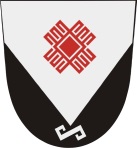 РОССИЙСКАЯ ФЕДЕРАЦИЯ РЕСПУБЛИКА МАРИЙ ЭЛМОРКИНСКИЙ МУНИЦИПАЛЬНЫЙ РАЙОНШОРУНЬЖИНСКАЯ СЕЛЬСКАЯ АДМИНИСТРАЦИЯул.Т.Ефремова, дом 39,с.Шоруньжаиндекс 425127тел./факс  8(83635) 9-43-45эл.адрес: shorunzha@mail.ru№ п/п№ п/пНаименованиеавтомобильной дороги   Протяженность,                 км               Идентификационный номер автомобильной      дороги  1  1                           2                 3                  4д. Шланьд. Шланьд. Шланьд. Шланьд. Шлань15ул. Школьнаяул. Школьная0,4588-232-880 ОП МП 88-15              ИТОГО:                                                       0,45              ИТОГО:                                                       0,45              ИТОГО:                                                       0,45              ИТОГО:                                                       0,45              ИТОГО:                                                       0,45